	TERMO DE CONSENTIMENTO LIVRE E ESCLARECIDO (TCLE) PARA RELATO DE CASO – PARTICIPANTE MAIOR DE IDADE OU RESPONSÁVEL POR MENOR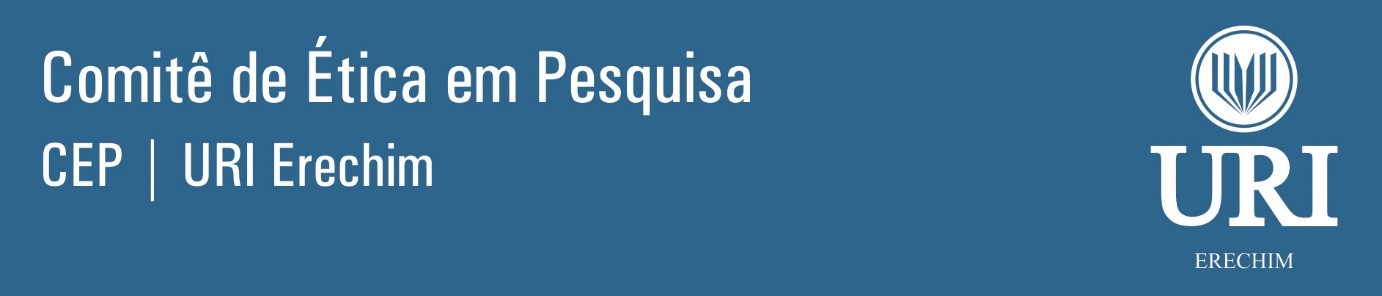 Você está sendo convidado (a) a consentir a divulgação do seu caso clínico. Este documento, chamado Termo de Consentimento Livre e Esclarecido, visa assegurar seus direitos e é elaborado em duas vias, assinadas e rubricadas pelo pesquisador e pelo participante/responsável legal, sendo que uma via deverá ficar com você e outra com o pesquisador. Este relato tem como título  e está sob responsabilidade do(s) pesquisador(es) .Por favor, leia com atenção e calma, aproveitando para esclarecer suas dúvidas. Se houver perguntas antes ou mesmo depois de assiná-lo, você poderá esclarecê-las com o pesquisador. Se preferir, pode levar este Termo para casa e consultar seus familiares ou outras pessoas antes de decidir consentir. Não haverá nenhum tipo de penalização ou prejuízo na forma como é atendido se você não autorizar a publicação do seu caso ou retirar o consentimento a qualquer momento, sem precisar justificar, e de, por desejar sair da pesquisa, não sofrer qualquer prejuízo à assistência a que tem direito se for o caso.Justificativa e objetivos:	A área da Saúde da URI-Erechim tem, por meio de seus cursos, objetivo promover a formação adequada dos profissionais que irão atuar na assistência a saúde, não importando as áreas, sempre visando melhorar as condições de saúdeda comunidade, e aportar de maneira continuada melhoras no conhecimento das doenças, dos processos diagnósticos e do tratamento. Tanto para o processo de assistência de qualquer área,como para a pesquisa, a colaboração entre pacientes e profissionais da saúde é indispensável.{Esse texto pode e deve ser adaptado para a área que vai utilizar o Relato de caso – medicina, odontologia, fisioterapia,...}Procedimento: 	Com este documento queremos pedir-lhe seu consentimento para a utilização de seus  eo seu consentimento para divulgação do seu caso clínico em reunião científica, bem como publicações em revista científica, visando ampliar o conhecimento na área.Riscos, Proteção de dados e Confidencialidade:{Esse texto da sequência é da Carta Circular CNS 166/18 e deve ser adaptado, conforme necessidade do Relato de Caso em questão}Benefícios:	Não haverá benefícios diretos a você.Ressarcimento, Indenização e Acompanhamento e Assistência:{Exemplo: Caso você tenha gastos para consentir este relato fora da sua rotina, você será ressarcido integralmente de suas despesas. Você terá a garantia ao direito à indenização e à assistência integral e gratuita, pelo tempo que for necessário, devido a danos ocasionados pelo Relato de Caso.}Autorização de uso de imagem e dados digitais{Somente se houver divulgação. Adequar conforme projeto. Especial cuidado se for totalmente imprescindível a publicação de imagem que identifica o participante da pesquisa}:	Eu AUTORIZO, de forma gratuita e sem qualquer ônus, aopesquisador responsável a , em meios acadêmicos e pedagógicos de divulgação possíveis, quer sejam na mídia impressa (livros, catálogos, revista, jornal, entre outros), entre outros, e nos meios de comunicação interna, como jornal e periódicos em geral, na forma de impresso, voz e imagem. 	Através desta, também faço a CESSÃO a título gratuito e sem qualquer ônus de todos os direitos relacionado à , bem como autorais dos trabalhos desenvolvidos, juntamente com a minha imagem ou não. A presente autorização e cessão são outorgadas livres e espontaneamente, em caráter gratuito, não incorrendo a autorizada em qualquer custo ou ônus, seja a que título for, sendo que estas são firmadas em e por ser de minha livre e espontânea vontade esta AUTORIZAÇÃO/CESSÃO. Assinatura do participante:_________________________________________________Contato:Em caso de dúvidas sobre o relato de caso, você poderá entrar em contato com os pesquisadoresEm caso de denúncias ou reclamações sobre sua participação e sobre questões éticas do relato de caso, você poderá entrar em contato com a secretaria do Comitê de Ética em Pesquisa (CEP) da URI Erechim pelo telefone (54)3520-9000, ramal 9191, entre segunda e sexta-feira das 13h30min às 17h30min ou no endereço Avenida Sete de Setembro, 1621, Sala 1.37 na URI Erechim ou pelo e-mail eticacomite@uricer.edu.brO Comitê de Ética em Pesquisa (CEP).O papel do CEP é avaliar e acompanhar os aspectos éticos de todas as pesquisas envolvendo seres humanos. A Comissão Nacional de Ética em Pesquisa (CONEP), tem por objetivo desenvolver a regulamentação sobre proteção dos seres humanos envolvidos nas pesquisas. Desempenha um papel coordenador da rede de Comitês de Ética em Pesquisa (CEPs) das instituições, além de assumir a função de órgão consultor na área de ética em pesquisas.Consentimento livre e esclarecido:Após ter recebido esclarecimentos sobre a natureza do relato de caso, seus objetivos, métodos, benefícios previstos, potenciais riscos e o incômodo que esta possa acarretar, aceito participar:Nome do (a) participante: _________________________________________________________________________________________________Data:____/_____/______.(Assinatura do participante ou nome e assinatura do seu RESPONSÁVEL LEGAL)Responsabilidade do Pesquisador:Asseguro ter cumprido as exigências da resolução 466/2012 CNS/MS e complementares na elaboração do relato de caso e na obtenção deste Termo de Consentimento Livre e Esclarecido. Asseguro, também, ter explicado e fornecido uma via deste documento ao participante. Comprometo-me a utilizar o material e os dados obtidos neste relato de caso exclusivamente para as finalidades previstas neste documento ou conforme o consentimento dado pelo participante._________________________________________________Data:____/_____/______.(Assinatura do pesquisador)